2018 WATER USE SURVEY2018 WATER USE SURVEY2018 WATER USE SURVEY2018 WATER USE SURVEY2018 WATER USE SURVEY2018 WATER USE SURVEY2018 WATER USE SURVEY2018 WATER USE SURVEY2018 WATER USE SURVEY(DRAFT)(DRAFT)(DRAFT)(DRAFT)(DRAFT)(DRAFT)(DRAFT)OMB No. 0535-NEWApproval Expires: Project Code: 997   QID: 113043   SMetaKey: 3043OMB No. 0535-NEWApproval Expires: Project Code: 997   QID: 113043   SMetaKey: 3043(DRAFT)(DRAFT)(DRAFT)(DRAFT)(DRAFT)(DRAFT)(DRAFT)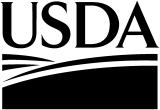 United StatesDepartment ofAgriculture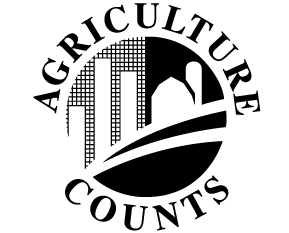 NATIONALAGRICULTURALSTATISTICSSERVICE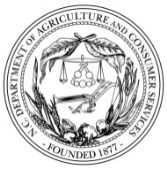 North Carolina Department of Agriculture and Consumer ServicesUSDA/NASS - North Carolina P.O. Box 27767
Raleigh,  NC  27611   Phone:  1-800-437-8451 Fax:  1-919-856-4139 Email:  nass-nc@nass.usda.gov USDA/NASS - North Carolina P.O. Box 27767
Raleigh,  NC  27611   Phone:  1-800-437-8451 Fax:  1-919-856-4139 Email:  nass-nc@nass.usda.gov USDA/NASS - North Carolina P.O. Box 27767
Raleigh,  NC  27611   Phone:  1-800-437-8451 Fax:  1-919-856-4139 Email:  nass-nc@nass.usda.gov USDA/NASS - North Carolina P.O. Box 27767
Raleigh,  NC  27611   Phone:  1-800-437-8451 Fax:  1-919-856-4139 Email:  nass-nc@nass.usda.gov USDA/NASS - North Carolina P.O. Box 27767
Raleigh,  NC  27611   Phone:  1-800-437-8451 Fax:  1-919-856-4139 Email:  nass-nc@nass.usda.gov USDA/NASS - North Carolina P.O. Box 27767
Raleigh,  NC  27611   Phone:  1-800-437-8451 Fax:  1-919-856-4139 Email:  nass-nc@nass.usda.gov Please make corrections to name, address and ZIP Code, if necessaryPlease make corrections to name, address and ZIP Code, if necessaryPlease make corrections to name, address and ZIP Code, if necessaryPlease make corrections to name, address and ZIP Code, if necessaryPlease make corrections to name, address and ZIP Code, if necessaryPlease make corrections to name, address and ZIP Code, if necessaryPlease make corrections to name, address and ZIP Code, if necessaryPlease make corrections to name, address and ZIP Code, if necessaryPlease make corrections to name, address and ZIP Code, if necessaryNorth Carolina farmers have the opportunity to document agricultural water use.  By law, The North Carolina Department of Agriculture and Consumer Services, Agricultural Statistics Division is required to collect agricultural water use data biennially.  This survey will provide comprehensive, state-wide facts about agricultural water use so that informed policy decisions can be made and to help protect farmer’s access to water in the future.  The information you provide will be summarized with other responses.Your voluntary cooperation on this survey is critical to provide accurate facts about agricultural water use.  If you have any questions, please contact Karen Bryan at (800) 437-8451.North Carolina farmers have the opportunity to document agricultural water use.  By law, The North Carolina Department of Agriculture and Consumer Services, Agricultural Statistics Division is required to collect agricultural water use data biennially.  This survey will provide comprehensive, state-wide facts about agricultural water use so that informed policy decisions can be made and to help protect farmer’s access to water in the future.  The information you provide will be summarized with other responses.Your voluntary cooperation on this survey is critical to provide accurate facts about agricultural water use.  If you have any questions, please contact Karen Bryan at (800) 437-8451.North Carolina farmers have the opportunity to document agricultural water use.  By law, The North Carolina Department of Agriculture and Consumer Services, Agricultural Statistics Division is required to collect agricultural water use data biennially.  This survey will provide comprehensive, state-wide facts about agricultural water use so that informed policy decisions can be made and to help protect farmer’s access to water in the future.  The information you provide will be summarized with other responses.Your voluntary cooperation on this survey is critical to provide accurate facts about agricultural water use.  If you have any questions, please contact Karen Bryan at (800) 437-8451.North Carolina farmers have the opportunity to document agricultural water use.  By law, The North Carolina Department of Agriculture and Consumer Services, Agricultural Statistics Division is required to collect agricultural water use data biennially.  This survey will provide comprehensive, state-wide facts about agricultural water use so that informed policy decisions can be made and to help protect farmer’s access to water in the future.  The information you provide will be summarized with other responses.Your voluntary cooperation on this survey is critical to provide accurate facts about agricultural water use.  If you have any questions, please contact Karen Bryan at (800) 437-8451.North Carolina farmers have the opportunity to document agricultural water use.  By law, The North Carolina Department of Agriculture and Consumer Services, Agricultural Statistics Division is required to collect agricultural water use data biennially.  This survey will provide comprehensive, state-wide facts about agricultural water use so that informed policy decisions can be made and to help protect farmer’s access to water in the future.  The information you provide will be summarized with other responses.Your voluntary cooperation on this survey is critical to provide accurate facts about agricultural water use.  If you have any questions, please contact Karen Bryan at (800) 437-8451.North Carolina farmers have the opportunity to document agricultural water use.  By law, The North Carolina Department of Agriculture and Consumer Services, Agricultural Statistics Division is required to collect agricultural water use data biennially.  This survey will provide comprehensive, state-wide facts about agricultural water use so that informed policy decisions can be made and to help protect farmer’s access to water in the future.  The information you provide will be summarized with other responses.Your voluntary cooperation on this survey is critical to provide accurate facts about agricultural water use.  If you have any questions, please contact Karen Bryan at (800) 437-8451.North Carolina farmers have the opportunity to document agricultural water use.  By law, The North Carolina Department of Agriculture and Consumer Services, Agricultural Statistics Division is required to collect agricultural water use data biennially.  This survey will provide comprehensive, state-wide facts about agricultural water use so that informed policy decisions can be made and to help protect farmer’s access to water in the future.  The information you provide will be summarized with other responses.Your voluntary cooperation on this survey is critical to provide accurate facts about agricultural water use.  If you have any questions, please contact Karen Bryan at (800) 437-8451.North Carolina farmers have the opportunity to document agricultural water use.  By law, The North Carolina Department of Agriculture and Consumer Services, Agricultural Statistics Division is required to collect agricultural water use data biennially.  This survey will provide comprehensive, state-wide facts about agricultural water use so that informed policy decisions can be made and to help protect farmer’s access to water in the future.  The information you provide will be summarized with other responses.Your voluntary cooperation on this survey is critical to provide accurate facts about agricultural water use.  If you have any questions, please contact Karen Bryan at (800) 437-8451.North Carolina farmers have the opportunity to document agricultural water use.  By law, The North Carolina Department of Agriculture and Consumer Services, Agricultural Statistics Division is required to collect agricultural water use data biennially.  This survey will provide comprehensive, state-wide facts about agricultural water use so that informed policy decisions can be made and to help protect farmer’s access to water in the future.  The information you provide will be summarized with other responses.Your voluntary cooperation on this survey is critical to provide accurate facts about agricultural water use.  If you have any questions, please contact Karen Bryan at (800) 437-8451.The information you provide will be used for statistical purposes only. Your responses will be kept confidential and any person who willfully discloses ANY identifiable information about you or your operation is subject to a jail term, a fine, or both.  This survey is conducted in accordance with the Confidential Information Protection provisions of Title V, Subtitle A, Public Law 107-347 and other applicable Federal laws. For more information on how we protect your information please visit: https://www.nass.usda.gov/confidentiality. Response is voluntary.According to the Paperwork Reduction Act of 1995, an agency may not conduct or sponsor, and a person is not required to respond to, a collection of information unless it displays a valid OMB control number. The valid OMB number is 0535-NEW. The time required to complete this information collection is estimated to average 30 minutes per response, including the time for reviewing instructions, searching existing data sources, gathering and maintaining the data needed, and completing and reviewing the collection of informationThe information you provide will be used for statistical purposes only. Your responses will be kept confidential and any person who willfully discloses ANY identifiable information about you or your operation is subject to a jail term, a fine, or both.  This survey is conducted in accordance with the Confidential Information Protection provisions of Title V, Subtitle A, Public Law 107-347 and other applicable Federal laws. For more information on how we protect your information please visit: https://www.nass.usda.gov/confidentiality. Response is voluntary.According to the Paperwork Reduction Act of 1995, an agency may not conduct or sponsor, and a person is not required to respond to, a collection of information unless it displays a valid OMB control number. The valid OMB number is 0535-NEW. The time required to complete this information collection is estimated to average 30 minutes per response, including the time for reviewing instructions, searching existing data sources, gathering and maintaining the data needed, and completing and reviewing the collection of informationThe information you provide will be used for statistical purposes only. Your responses will be kept confidential and any person who willfully discloses ANY identifiable information about you or your operation is subject to a jail term, a fine, or both.  This survey is conducted in accordance with the Confidential Information Protection provisions of Title V, Subtitle A, Public Law 107-347 and other applicable Federal laws. For more information on how we protect your information please visit: https://www.nass.usda.gov/confidentiality. Response is voluntary.According to the Paperwork Reduction Act of 1995, an agency may not conduct or sponsor, and a person is not required to respond to, a collection of information unless it displays a valid OMB control number. The valid OMB number is 0535-NEW. The time required to complete this information collection is estimated to average 30 minutes per response, including the time for reviewing instructions, searching existing data sources, gathering and maintaining the data needed, and completing and reviewing the collection of informationThe information you provide will be used for statistical purposes only. Your responses will be kept confidential and any person who willfully discloses ANY identifiable information about you or your operation is subject to a jail term, a fine, or both.  This survey is conducted in accordance with the Confidential Information Protection provisions of Title V, Subtitle A, Public Law 107-347 and other applicable Federal laws. For more information on how we protect your information please visit: https://www.nass.usda.gov/confidentiality. Response is voluntary.According to the Paperwork Reduction Act of 1995, an agency may not conduct or sponsor, and a person is not required to respond to, a collection of information unless it displays a valid OMB control number. The valid OMB number is 0535-NEW. The time required to complete this information collection is estimated to average 30 minutes per response, including the time for reviewing instructions, searching existing data sources, gathering and maintaining the data needed, and completing and reviewing the collection of informationThe information you provide will be used for statistical purposes only. Your responses will be kept confidential and any person who willfully discloses ANY identifiable information about you or your operation is subject to a jail term, a fine, or both.  This survey is conducted in accordance with the Confidential Information Protection provisions of Title V, Subtitle A, Public Law 107-347 and other applicable Federal laws. For more information on how we protect your information please visit: https://www.nass.usda.gov/confidentiality. Response is voluntary.According to the Paperwork Reduction Act of 1995, an agency may not conduct or sponsor, and a person is not required to respond to, a collection of information unless it displays a valid OMB control number. The valid OMB number is 0535-NEW. The time required to complete this information collection is estimated to average 30 minutes per response, including the time for reviewing instructions, searching existing data sources, gathering and maintaining the data needed, and completing and reviewing the collection of informationThe information you provide will be used for statistical purposes only. Your responses will be kept confidential and any person who willfully discloses ANY identifiable information about you or your operation is subject to a jail term, a fine, or both.  This survey is conducted in accordance with the Confidential Information Protection provisions of Title V, Subtitle A, Public Law 107-347 and other applicable Federal laws. For more information on how we protect your information please visit: https://www.nass.usda.gov/confidentiality. Response is voluntary.According to the Paperwork Reduction Act of 1995, an agency may not conduct or sponsor, and a person is not required to respond to, a collection of information unless it displays a valid OMB control number. The valid OMB number is 0535-NEW. The time required to complete this information collection is estimated to average 30 minutes per response, including the time for reviewing instructions, searching existing data sources, gathering and maintaining the data needed, and completing and reviewing the collection of informationThe information you provide will be used for statistical purposes only. Your responses will be kept confidential and any person who willfully discloses ANY identifiable information about you or your operation is subject to a jail term, a fine, or both.  This survey is conducted in accordance with the Confidential Information Protection provisions of Title V, Subtitle A, Public Law 107-347 and other applicable Federal laws. For more information on how we protect your information please visit: https://www.nass.usda.gov/confidentiality. Response is voluntary.According to the Paperwork Reduction Act of 1995, an agency may not conduct or sponsor, and a person is not required to respond to, a collection of information unless it displays a valid OMB control number. The valid OMB number is 0535-NEW. The time required to complete this information collection is estimated to average 30 minutes per response, including the time for reviewing instructions, searching existing data sources, gathering and maintaining the data needed, and completing and reviewing the collection of informationThe information you provide will be used for statistical purposes only. Your responses will be kept confidential and any person who willfully discloses ANY identifiable information about you or your operation is subject to a jail term, a fine, or both.  This survey is conducted in accordance with the Confidential Information Protection provisions of Title V, Subtitle A, Public Law 107-347 and other applicable Federal laws. For more information on how we protect your information please visit: https://www.nass.usda.gov/confidentiality. Response is voluntary.According to the Paperwork Reduction Act of 1995, an agency may not conduct or sponsor, and a person is not required to respond to, a collection of information unless it displays a valid OMB control number. The valid OMB number is 0535-NEW. The time required to complete this information collection is estimated to average 30 minutes per response, including the time for reviewing instructions, searching existing data sources, gathering and maintaining the data needed, and completing and reviewing the collection of informationThe information you provide will be used for statistical purposes only. Your responses will be kept confidential and any person who willfully discloses ANY identifiable information about you or your operation is subject to a jail term, a fine, or both.  This survey is conducted in accordance with the Confidential Information Protection provisions of Title V, Subtitle A, Public Law 107-347 and other applicable Federal laws. For more information on how we protect your information please visit: https://www.nass.usda.gov/confidentiality. Response is voluntary.According to the Paperwork Reduction Act of 1995, an agency may not conduct or sponsor, and a person is not required to respond to, a collection of information unless it displays a valid OMB control number. The valid OMB number is 0535-NEW. The time required to complete this information collection is estimated to average 30 minutes per response, including the time for reviewing instructions, searching existing data sources, gathering and maintaining the data needed, and completing and reviewing the collection of information1.	During 2018, did you. . .		-grow crops, cut hay, grow nursery or floriculture crops?								OR		-have any whole grains, oilseeds, or hay stored on this operation?								OR		-own or raise any livestock or poultry or aquaculture?  (Include raised for others.)Code1 Yes – (Continue) 		3 No – (Please sign the bottom of page 4 and return form)  . . . . . . . . .   1092.	Did you use water (surface or ground) for agricultural commodities such as crops, horticulture, aquaculture and livestock in 2018?  Exclude recycled water or lagoon irrigation.Code1 Yes – (Continue)		3 No – (Please sign the bottom of page 8 and return form). . . . . . . . . . 1013.	Did you use 10,000 gallons or more of water on any one day for agriculture?	Examples may include --more than 3,700 finish type hogs, ormore than 9,000 nursery hogs, ormore than 4 poultry houses, orirrigated at least 1 acre with at least a 1/2 inch of waterCode	1 Yes – (Continue)		3 No – (Please sign the bottom of page 4 and return this form)1024.	Record the percentage of water you utilized annually during 2018 for each of the following categories:4.	Record the percentage of water you utilized annually during 2018 for each of the following categories:Percenta.	Poultry (turkeys, broilers, layers, pullets, etc.). . . . . . . . . . . . . . . . . . . . . . . . . . . . . . . . . . . . . . . . .  a.	Poultry (turkeys, broilers, layers, pullets, etc.). . . . . . . . . . . . . . . . . . . . . . . . . . . . . . . . . . . . . . . . .  121b.	Hogs. . . . . . . . . . . . . . . . . . . . . . . . . . . . . . . . . . . . . . . . . . . . . . . . . . . . . . . . . . . . . . . . . . . . . . . . . b.	Hogs. . . . . . . . . . . . . . . . . . . . . . . . . . . . . . . . . . . . . . . . . . . . . . . . . . . . . . . . . . . . . . . . . . . . . . . . . 122c.	Catfish, Trout or other Aquaculture. . . . . . . . . . . . . . . . . . . . . . . . . . . . . . . . . . . . . . . . . . . . . . . . . . c.	Catfish, Trout or other Aquaculture. . . . . . . . . . . . . . . . . . . . . . . . . . . . . . . . . . . . . . . . . . . . . . . . . . 123d.	Other Livestock (cattle, horses, goats, sheep, etc.). . . . . . . . . . . . . . . . . . . . . . . . . . . . . . . . . . . . . d.	Other Livestock (cattle, horses, goats, sheep, etc.). . . . . . . . . . . . . . . . . . . . . . . . . . . . . . . . . . . . . 124e.	Field Crops (tobacco, corn, sweet potatoes, soybeans, cotton, peanuts, wheat). . . . . . . . . . . . . . . e.	Field Crops (tobacco, corn, sweet potatoes, soybeans, cotton, peanuts, wheat). . . . . . . . . . . . . . . 125f.	Fruit/Vegetable Crops (blueberries, strawberries, apples, cucumbers, beans, 
tomatoes, etc.). . . . . . . . . . . . . . . . . . . . . . . . . . . . . . . . . . . . . . . . . . . . . . . . . . . . . . . . . . . . . . . . . f.	Fruit/Vegetable Crops (blueberries, strawberries, apples, cucumbers, beans, 
tomatoes, etc.). . . . . . . . . . . . . . . . . . . . . . . . . . . . . . . . . . . . . . . . . . . . . . . . . . . . . . . . . . . . . . . . . 126g.	Nursery/Greenhouse/Sod (herbs, shrubs, flowers, Christmas trees, nursery plants, 
ornamentals, sod). . . . . . . . . . . . . . . . . . . . . . . . . . . . . . . . . . . . . . . . . . . . . . . . . . . . . . . . . . . . . . . g.	Nursery/Greenhouse/Sod (herbs, shrubs, flowers, Christmas trees, nursery plants, 
ornamentals, sod). . . . . . . . . . . . . . . . . . . . . . . . . . . . . . . . . . . . . . . . . . . . . . . . . . . . . . . . . . . . . . . 127h.	Other – Specify:  ________________________________________. . . . . . . . . . . . . . . . . . 128Total = 100%5.	What is the daily water withdrawal capacity for your farm*
(the maximum amount your pumps could output in a 24 hour period)?Gallonsa.	Ground water withdrawal capacity (pumped from wells and ponds supplied by wells). . . . . . . . . 107b.	Surface water withdrawal capacity (pumped from lakes, rivers, streams, and ponds
supplied by run off or streams). . . . . . . . . . . . . . . . . . . . . . . . . . . . . . . . . . . . . . . . . . . . . . . . . . . . . 108(i)	If you indicated that your operation has surface water withdrawal capacity, please indicate the percentage that is withdrawn annually from rivers/streams and the percentage that is withdrawn from lakes/ponds.Percent(a)	Rivers/Streams. . . . . . . . . . . . . . . . . . . . . . . . . . . . . . . . . . . . . . . . . . . . . . . . . . . . . . . . . . 131(b)	Lakes/Ponds. . . . . . . . . . . . . . . . . . . . . . . . . . . . . . . . . . . . . . . . . . . . . . . . . . . . . . . . . . . . 132*If you don’t know your pumping capacity, please indicate the water source and the pumping capacityof each of your motors.  Example: Well - 30 gallons per minute and Pond - 2000 gallons per hour.Total Surface=100%MOTOR NOTES:  ______________________________________________________________________________MOTOR NOTES:  ______________________________________________________________________________________________________________________________________________________________________________________________________________________________________________________________________________________________________________________________________________________________________________________________________________________________________________________________6.	Please select one of the following options to report your monthly water usage:1 Report water use in terms of gallons – (Complete Table 1)2 Report water use in terms of inches per acre – (Complete Table 2)3 Report water use in terms of both gallons AND inches per acre – (Complete Table 1 and Table 2,but do not report the SAME water usage in more than one table)4 Report water use by head of livestock/poultry or row spacing/flow rate – (Complete the Water UseEstimation Guide, beginning on page 5, if you are unable to complete Table 1 or Table 2)The Water Use Estimation Guide is for operations which DO NOT keep water usage recordsor are unsure of how much water they’ve used.Office Use 900Do not report the SAME water usage in more than one table.Do not report the SAME water usage in more than one table.Do not report the SAME water usage in more than one table.Do not report the SAME water usage in more than one table.When reporting water used, include water used to feed livestock, cool livestock houses, clean barns, irrigate crops, prevent freeze damage, apply chemicals, or process crops on the farm.When reporting water used, include water used to feed livestock, cool livestock houses, clean barns, irrigate crops, prevent freeze damage, apply chemicals, or process crops on the farm.When reporting water used, include water used to feed livestock, cool livestock houses, clean barns, irrigate crops, prevent freeze damage, apply chemicals, or process crops on the farm.When reporting water used, include water used to feed livestock, cool livestock houses, clean barns, irrigate crops, prevent freeze damage, apply chemicals, or process crops on the farm.Table 1: Water Use by Gallons Table 1: Water Use by Gallons Table 1: Water Use by Gallons Table 1: Water Use by Gallons (If your farm withdraws water from multiple counties, please complete Table 1 for each county.An additional copy of Table 1 can be found on page 7.)(If your farm withdraws water from multiple counties, please complete Table 1 for each county.An additional copy of Table 1 can be found on page 7.)(If your farm withdraws water from multiple counties, please complete Table 1 for each county.An additional copy of Table 1 can be found on page 7.)Office UseCounty  ___________________ 200Month(2018)TotalWithdrawalfor Month(Gallons)Maximum Day Withdrawalfor Month(Gallons)%GroundWater%SurfaceWater# of DaysGroundWater Used# of DaysSurfaceWater UsedJanuary201202203204205206February211212213214215216March221222223224225226April231232233234235236May241242243244245246June251252253254255256July261262263264265266August271272273274275276September281282283284285286October291292293294295296November301302303304305306December311312313314315316Did your farm withdraw water from another county?Office Use1 Yes		3 No . . . . . . . . . . . . . . . . . . . . . . . . . . . . . . . . . . . . . . . . . . . . . . . . . . . . . . . . . . . . . . . . . 141Do not report the SAME water usage in more than one table.Do not report the SAME water usage in more than one table.Do not report the SAME water usage in more than one table.When reporting water used, include water used to feed livestock, cool livestock houses, clean barns, irrigate crops, prevent freeze damage, apply chemicals, or process crops on the farm.When reporting water used, include water used to feed livestock, cool livestock houses, clean barns, irrigate crops, prevent freeze damage, apply chemicals, or process crops on the farm.When reporting water used, include water used to feed livestock, cool livestock houses, clean barns, irrigate crops, prevent freeze damage, apply chemicals, or process crops on the farm.Table 2: Water Use by Inches per Acre(Irrigators may report water use in this table if it is more convenient.)Table 2: Water Use by Inches per Acre(Irrigators may report water use in this table if it is more convenient.)Table 2: Water Use by Inches per Acre(Irrigators may report water use in this table if it is more convenient.)(If your farm withdraws water from multiple counties, please complete Table 2 for each county.An additional copy of Table 2 can be found on page 8.)(If your farm withdraws water from multiple counties, please complete Table 2 for each county.An additional copy of Table 2 can be found on page 8.)Office UseCounty: ____________________ 400Month(2018)Avg. #Acres Irrigatedper Day(Acres)Total #Inches Appliedfor Month(Inches)Max. #Inches Appliedper Day(Inches)%GroundWater%SurfaceWater# of DaysGroundWater Used# of DaysGroundWater Used# of DaysSurfaceWater UsedJanuary401402403404405406406407February411412413414415416416417March421422423424425426426427April431432433434435436436437May441442443444445446446447June451452453454455456456457July461462463464465466466467August471472473474475476476477September481482483484485486486487October491492493494495496496497November501502503504505506506507December511512513514515516516517DId your farm withdraw water from another county?DId your farm withdraw water from another county?DId your farm withdraw water from another county?DId your farm withdraw water from another county?DId your farm withdraw water from another county?DId your farm withdraw water from another county?DId your farm withdraw water from another county?Office UseOffice Use1 Yes		3 No . . . . . . . . . . . . . . . . . . . . . . . . . . . . . . . . . . . . . . . . . . . . . . . . . . . . . . . . . . . . . . . . . 1 Yes		3 No . . . . . . . . . . . . . . . . . . . . . . . . . . . . . . . . . . . . . . . . . . . . . . . . . . . . . . . . . . . . . . . . . 1 Yes		3 No . . . . . . . . . . . . . . . . . . . . . . . . . . . . . . . . . . . . . . . . . . . . . . . . . . . . . . . . . . . . . . . . . 1 Yes		3 No . . . . . . . . . . . . . . . . . . . . . . . . . . . . . . . . . . . . . . . . . . . . . . . . . . . . . . . . . . . . . . . . . 1 Yes		3 No . . . . . . . . . . . . . . . . . . . . . . . . . . . . . . . . . . . . . . . . . . . . . . . . . . . . . . . . . . . . . . . . . 1 Yes		3 No . . . . . . . . . . . . . . . . . . . . . . . . . . . . . . . . . . . . . . . . . . . . . . . . . . . . . . . . . . . . . . . . . 1 Yes		3 No . . . . . . . . . . . . . . . . . . . . . . . . . . . . . . . . . . . . . . . . . . . . . . . . . . . . . . . . . . . . . . . . . 142142WATER USE ESTIMATION GUIDEWATER USE ESTIMATION GUIDEWATER USE ESTIMATION GUIDEWATER USE ESTIMATION GUIDEWATER USE ESTIMATION GUIDEWATER USE ESTIMATION GUIDEUSE THIS GUIDE ONLY IF YOU ARE UNABLE TO COMPLETE TABLE 1 OR TABLE 2USE THIS GUIDE ONLY IF YOU ARE UNABLE TO COMPLETE TABLE 1 OR TABLE 2USE THIS GUIDE ONLY IF YOU ARE UNABLE TO COMPLETE TABLE 1 OR TABLE 2USE THIS GUIDE ONLY IF YOU ARE UNABLE TO COMPLETE TABLE 1 OR TABLE 2USE THIS GUIDE ONLY IF YOU ARE UNABLE TO COMPLETE TABLE 1 OR TABLE 2USE THIS GUIDE ONLY IF YOU ARE UNABLE TO COMPLETE TABLE 1 OR TABLE 2HOGS: If you had hogs, please place an X beside the type of operation you operate AND record the maximumnumber of hogs and pigs you had at one time during 2018 in all of this operation’s houses.HOGS: If you had hogs, please place an X beside the type of operation you operate AND record the maximumnumber of hogs and pigs you had at one time during 2018 in all of this operation’s houses.HOGS: If you had hogs, please place an X beside the type of operation you operate AND record the maximumnumber of hogs and pigs you had at one time during 2018 in all of this operation’s houses.HOGS: If you had hogs, please place an X beside the type of operation you operate AND record the maximumnumber of hogs and pigs you had at one time during 2018 in all of this operation’s houses.HOGS: If you had hogs, please place an X beside the type of operation you operate AND record the maximumnumber of hogs and pigs you had at one time during 2018 in all of this operation’s houses.HOGS: If you had hogs, please place an X beside the type of operation you operate AND record the maximumnumber of hogs and pigs you had at one time during 2018 in all of this operation’s houses.Type of OperationType of OperationPeak Number ofHogs and PigsPeak Number ofHogs and Pigs701___  Nursery711________________________________________________702___  Finish Only712________________________________________________703___  Farrow to Wean713________________________________________________704___  Farrow to Feeder714________________________________________________705___  Farrow to Finish715________________________________________________BROILERS: If you had broilers, please tell us:BROILERS: If you had broilers, please tell us:What was the maximum number of broilers you had at one time during 2018 in all of this operation’s 
houses?  720  ____________________What was the maximum number of broilers you had at one time during 2018 in all of this operation’s 
houses?  720  ____________________How many houses did you have?  721  ____________________How many houses did you have?  721  ____________________On average, how many consecutive weeks are the houses full?  722  ____________________On average, how many consecutive weeks are the houses full?  722  ____________________On average, how many consecutive weeks are the houses empty?  723  ____________________On average, how many consecutive weeks are the houses empty?  723  ____________________What was the date that the majority of your houses were last empty?  724__ __/__ __/__ __ MM    DD     YYLAYERS: If you had layers, please tell us:LAYERS: If you had layers, please tell us:What was the maximum number of layers you had at one time during 2018 in all of this operation’s 
houses?  730  ____________________What was the maximum number of layers you had at one time during 2018 in all of this operation’s 
houses?  730  ____________________How many houses did you have?  731  ____________________How many houses did you have?  731  ____________________On average, how many consecutive weeks are the houses full?  732  ____________________On average, how many consecutive weeks are the houses full?  732  ____________________On average, how many consecutive weeks are the houses empty?  733  ____________________On average, how many consecutive weeks are the houses empty?  733  ____________________What was the date that the majority of your houses were last empty?  734__ __/__ __/__ __ MM    DD     YYTURKEYS: If you had turkeys, please tell us:TURKEYS: If you had turkeys, please tell us:What was the maximum number of turkeys you had at one time during 2018 in all of this operation’s 
houses?  740  ____________________What was the maximum number of turkeys you had at one time during 2018 in all of this operation’s 
houses?  740  ____________________How many houses did you have?  741  ____________________How many houses did you have?  741  ____________________On average, how many consecutive weeks are the houses full?  742  ____________________On average, how many consecutive weeks are the houses full?  742  ____________________On average, how many consecutive weeks are the houses empty?  743  ____________________On average, how many consecutive weeks are the houses empty?  743  ____________________What was the date that the majority of your houses were last empty?  744__ __/__ __/__ __ MM    DD     YY(Water Use Estimation Guide continues on page 6.)(Water Use Estimation Guide continues on page 6.)WATER USE ESTIMATION GUIDE - CONTINUEDUSE THIS GUIDE ONLY IF YOU ARE UNABLE TO COMPLETE TABLE 1 OR TABLE 2CROPS: If you used DRIP IRRIGATION during 2018, and don’t know how many inches were applied, please tell us thefollowing:CROPS: If you used DRIP IRRIGATION during 2018, and don’t know how many inches were applied, please tell us thefollowing:How many acres  750 _______________How long were the rows  751 _______________How many feet between rows  752 _______________How many inches (spacing) between emitters  753 _______________Flow rate per hour per emitter  754 _______________Number of hours per day that water was applied  755 _______________Complete the table below.How many acres  750 _______________How long were the rows  751 _______________How many feet between rows  752 _______________How many inches (spacing) between emitters  753 _______________Flow rate per hour per emitter  754 _______________Number of hours per day that water was applied  755 _______________Complete the table below.TABLE 3: DRIP IRRIGATIONOffice UseCounty: ____________________800Month(2018)%Ground 
Water%Surface 
Water# of DaysGroundWater Used# of Days 
Surface Water 
UsedJanuary804805806807February814815816817March824825826827April834835836837May844845846847June854855856857July864865866867August874875876877September884885886887October894895896897November604605606607December614615616617WATER USE - ADDITIONAL COUNTYCOMPLETE THIS PAGE ONLY IF YOU NEED TO REPORT WATER FOR A COUNTYOTHER THAN THE ONE REPORTED ON PAGE 3Do not report the SAME water usage in more than one table.Do not report the SAME water usage in more than one table.Do not report the SAME water usage in more than one table.Do not report the SAME water usage in more than one table.When reporting water used, include water used to feed livestock, cool livestock houses, clean barns, irrigate crops, prevent freeze damage, apply chemicals, or process crops on the farm.When reporting water used, include water used to feed livestock, cool livestock houses, clean barns, irrigate crops, prevent freeze damage, apply chemicals, or process crops on the farm.When reporting water used, include water used to feed livestock, cool livestock houses, clean barns, irrigate crops, prevent freeze damage, apply chemicals, or process crops on the farm.When reporting water used, include water used to feed livestock, cool livestock houses, clean barns, irrigate crops, prevent freeze damage, apply chemicals, or process crops on the farm.Table 1: Water Use by Gallons Table 1: Water Use by Gallons Table 1: Water Use by Gallons Table 1: Water Use by Gallons (If your farm withdraws water from multiple counties, please complete Table 1 for each county.)(If your farm withdraws water from multiple counties, please complete Table 1 for each county.)(If your farm withdraws water from multiple counties, please complete Table 1 for each county.)Office UseCounty  ___________________ 200Month(2018)TotalWithdrawalfor Month(Gallons)Maximum Day Withdrawalfor Month(Gallons)%GroundWater%SurfaceWater# of DaysGroundWater Used# of DaysSurfaceWater UsedJanuary201202203204205206February211212213214215216March221222223224225226April231232233234235236May241242243244245246June251252253254255256July261262263264265266August271272273274275276September281282283284285286October291292293294295296November301302303304305306December311312313314315316WATER USE - ADDITIONAL COUNTYCOMPLETE THIS PAGE ONLY IF YOU NEED TO REPORT WATER FOR A COUNTYOTHER THAN THE ONE REPORTED ON PAGE 4Do not report the SAME water usage in more than one table.Do not report the SAME water usage in more than one table.Do not report the SAME water usage in more than one table.When reporting water used, include water used to feed livestock, cool livestock houses, clean barns, irrigate crops, prevent freeze damage, apply chemicals, or process crops on the farm.When reporting water used, include water used to feed livestock, cool livestock houses, clean barns, irrigate crops, prevent freeze damage, apply chemicals, or process crops on the farm.When reporting water used, include water used to feed livestock, cool livestock houses, clean barns, irrigate crops, prevent freeze damage, apply chemicals, or process crops on the farm.Table 2: Water Use by Inches per Acre(Irrigators may report water use in this table if it is more convenient.)Table 2: Water Use by Inches per Acre(Irrigators may report water use in this table if it is more convenient.)Table 2: Water Use by Inches per Acre(Irrigators may report water use in this table if it is more convenient.)(If your farm withdraws water from multiple counties, please complete Table 2 for each county.)(If your farm withdraws water from multiple counties, please complete Table 2 for each county.)Office UseCounty: ____________________400Month(2018)Avg. #Acres Irrigatedper Day(Acres)Total #Inches Appliedfor Month(Inches)Max. #Inches Appliedper Day(Inches)%GroundWater%SurfaceWater# of DaysGroundWater Used# of DaysSurfaceWater UsedJanuary401402403404405406407February411412413414415416417March421422423424425426427April431432433434435436437May441442443444445446447June451452453454455456457July461462463464465466467August471472473474475476477September481482483484485486487October491492493494495496497November501502503504505506507December511512513514515516517